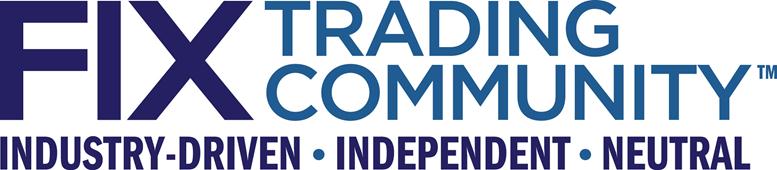 EMEA Business Practices Sub-committee Enhancement to Support UMTF Symbology [March 2, 2018] [Revision 0.2]Proposal Status:  Public CommentDISCLAIMERTHE INFORMATION CONTAINED HEREIN AND THE FINANCIAL INFORMATION EXCHANGE PROTOCOL (COLLECTIVELY, THE "FIX PROTOCOL") ARE PROVIDED "AS IS" AND NO PERSON OR ENTITY ASSOCIATED WITH THE FIX PROTOCOL MAKES ANY REPRESENTATION OR WARRANTY, EXPRESS OR IMPLIED, AS TO THE FIX PROTOCOL (OR THE RESULTS TO BE OBTAINED BY THE USE THEREOF) OR ANY OTHER MATTER AND EACH SUCH PERSON AND ENTITY SPECIFICALLY DISCLAIMS ANY WARRANTY OF ORIGINALITY, ACCURACY, COMPLETENESS, MERCHANTABILITY OR FITNESS FOR A PARTICULAR PURPOSE.  SUCH PERSONS AND ENTITIES DO NOT WARRANT THAT THE FIX PROTOCOL WILL CONFORM TO ANY DESCRIPTION THEREOF OR BE FREE OF ERRORS.  THE ENTIRE RISK OF ANY USE OF THE FIX PROTOCOL IS ASSUMED BY THE USER.NO PERSON OR ENTITY ASSOCIATED WITH THE FIX PROTOCOL SHALL HAVE ANY LIABILITY FOR DAMAGES OF ANY KIND ARISING IN ANY MANNER OUT OF OR IN CONNECTION WITH ANY USER'S USE OF (OR ANY INABILITY TO USE) THE FIX PROTOCOL, WHETHER DIRECT, INDIRECT, INCIDENTAL, SPECIAL OR  CONSEQUENTIAL (INCLUDING, WITHOUT LIMITATION, LOSS OF DATA, LOSS OF USE, CLAIMS OF THIRD PARTIES OR LOST PROFITS OR REVENUES OR OTHER ECONOMIC LOSS), WHETHER IN TORT (INCLUDING NEGLIGENCE AND STRICT LIABILITY), CONTRACT OR OTHERWISE, WHETHER OR NOT ANY SUCH PERSON OR ENTITY HAS BEEN ADVISED OF, OR OTHERWISE MIGHT HAVE ANTICIPATED THE POSSIBILITY OF, SUCH DAMAGES.DRAFT OR NOT RATIFIED PROPOSALS (REFER TO PROPOSAL STATUS AND/OR SUBMISSION STATUS ON COVER PAGE) ARE PROVIDED "AS IS" TO INTERESTED PARTIES FOR DISCUSSION ONLY.  PARTIES THAT CHOOSE TO IMPLEMENT THIS DRAFT PROPOSAL DO SO AT THEIR OWN RISK.  IT IS A DRAFT DOCUMENT AND MAY BE UPDATED, REPLACED, OR MADE OBSOLETE BY OTHER DOCUMENTS AT ANY TIME.  THE FPL GLOBAL TECHNICAL COMMITTEE WILL NOT ALLOW EARLY IMPLEMENTATION TO CONSTRAIN ITS ABILITY TO MAKE CHANGES TO THIS SPECIFICATION PRIOR TO FINAL RELEASE.  IT IS INAPPROPRIATE TO USE FPL WORKING DRAFTS AS REFERENCE MATERIAL OR TO CITE THEM AS OTHER THAN “WORKS IN PROGRESS”.  THE FPL GLOBAL TECHNICAL COMMITTEE WILL ISSUE, UPON COMPLETION OF REVIEW AND RATIFICATION, AN OFFICIAL STATUS ("APPROVED") OF/FOR THE PROPOSAL AND A RELEASE NUMBER.No proprietary or ownership interest of any kind is granted with respect to the FIX Protocol (or any rights therein).Copyright 2003-2018 FIX Protocol Limited, all rights reserved.Table of ContentsDocument History	41	Introduction	51.1	Summary	52	Business Workflow	52.1	Usage	53	Issues and Discussion Points	54	Proposed Message Flow	55	FIX Message Tables	56	FIX Component Blocks	57	Category Changes	5Appendix A - Data Dictionary	6Appendix B - Glossary Entries	7Appendix C - Abbreviations	7Appendix D - Usage Examples	7Document HistoryThe above document history section, including date, author, and comments, is required to track editing changes to the document.  List revisions in ascending order.  Please insert additional rows in the table as needed.Template version information:r2:  2010-11-13 Revised to support abbreviations, inlined component referencesr3:  2011-12-02 Revised to add additional usage clarificationIntroductionThis proposal is to enhance the SecurityIDSource(22) to support a new security identifier scheme called "UMTF" (Uniform Multilateral Trading Facility code).  UMTF is a securities symbology scheme, specifically for equities, used by a number of European execution venues since 2008.  It is otherwise known as ‘Uniform Symbology’.Though UMTFs are commonly used on FIX messages, there is no SecurityIDsource(22) enumeration for them, which has required implementations to use custom enumeration values or use the value in Symbol(55) field..SummaryIt is requested that a new value be added to SecurityIDsource(22):•	[tbd] = Uniform Symbology (UMTF Symbol)Business WorkflowUsageAs stated in Introduction.Issues and Discussion PointsNoneProposed Message FlowThere are no proposed changes to any message flows.FIX Message TablesThere are no proposed changes to any messages.FIX Component BlocksThere are no proposed changes to any component blocks.Category ChangesNoneAppendix A - Data DictionaryAppendix B - Glossary EntriesThis section, if included, should contain a table with terminology to be included in the FIX specification Glossary in Volume 1.  These are usually business terms that are defined to help readers understand the relevant space for the proposal.Term - The business term.Definition - The definition of the term.  If a term has different definitions in different contexts or for different asset types, include and identify fully these differing definitions.  If the definition is copied or paraphased from a source, identify the source in parentheses after the definition.Field where used - Identifies the FIX field name for the field where this term is used.Appendix C - AbbreviationsWhen new fields, components, and messages are added to the FIX Specification, an abbreviated name that is primarily used for FIXML (at this time) must be created for them. Abbreviations are standardized within the FIX Specification. A list of abbreviations is maintained in the FIX Repository. You can access the current list of abbreviations via FIXimate on the FPL website. If abbreviations do not exist, use this table to define additional abbreviations required for your proposal.  New abbreviations are subject to final approval of the GTC.If you are not comfortable proposing new abbreviations, this section can be omitted and the GTC will assign new abbreviations.Appendix D - Usage ExamplesThis is an optional section where the sub-committee or working group can provide whole or fragments of example FIX messages with actual or dummy data.  These examples are useful for illustrating usage or rules specific to the business domain covered in the proposal.RevisionDateAuthorRevision Comments0.116 Feb 2018Jim KayeInitial version0.2March 2, 2018GTC PMOClean up for submissionTagFieldNameActionDatatypeDescriptionFIXML AbbreviationAdd to / Deprecate from Message type or Component block22SecurityIDSourceCHANGECharExisting values, plus…[tbd] = Uniform Symbol (UMTF Symbol)TermProposed AbbreviationProposed Messages, Components, Fields where used